附件1：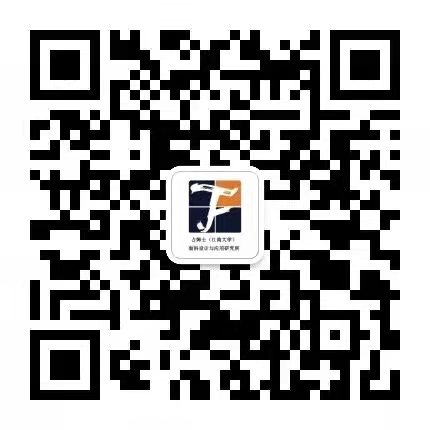 2022第六届“James Fabric”杯休闲装创意设计大赛报名表 注：(1)线上投稿邮件需包含附件1（报名表，WORD）、附件2（作品集，PPT）、附件3（作品汇总图，JPG）及其他作品相关图片，请以压缩包形式打包发送至占姆士官方指定邮箱：jnzhanmushi@163.com，邮件主题请注明：“选手单位-姓名-作品名称”,附件名称请注明：“选手单位-姓名-作品名称-附件1/2/3”；(2)邮寄材料：报名表、作品集和作品汇总图，共三项;(3)请及时关注大赛官方微信公众号“占姆士江大面料设计与应用研究所”，了解后续大赛信息。投稿地址：2022第六届“James Fabric”杯休闲装创意设计大赛组委会办公室地  址：江苏省无锡市滨湖区蠡湖大道1800号江南大学纺织科学与工程学院A407室张老师（收），电话：18352525987，邮编：214122姓   名出生日期选手照片性   别学  历选手照片学校/单位指导老师（每份作品限一名指导教师）选手照片通讯地址选手照片手  机邮  箱其他选手姓名（每份作品仅需提供一张报名表）学校/单位作品名称灵感来源（200字左右）（200字左右）（200字左右）（200字左右）